Настоящие  Правила  приема  на  обучение  по образовательным программам      дошкольного	     образования  	       муниципального   	    бюджетного дошкольного образовательного учреждения муниципального образования «город Бугуруслан» «Детский сад общеразвивающего вида №23» с приоритетным осуществлением физического развития воспитанников (далее – Правила приема) разработаны в соответствии со ст.43 Конституции Российской Федерации, Федеральным законом от  № 152-ФЗ «О персональных данных», ч.2 ст.30, ст.55 Федерального закона от  № 273-ФЗ «Об образовании в Российской Федерации», постановлением Правительства РФ от       №      2125-р  «Об      утверждении      Концепции	 создания	единой межведомственной системы  учета	контингента обучающихся по основным образовательным программам и дополнительным  общеобразовательным программам», приказом Министерства образования и науки РФ от  № 293 «Об утверждении Порядка приема на обучение по образовательным программам дошкольного образования», приказом Министерства просвещения Российской Федерации от  № 33 «О внесении изменений в Порядок приема на обучение по образовательным программам дошкольного образования, утвержденный приказом Министерства образования и науки РФ от  № 293», приказом Министерства образования и науки Российской Федерации от 13.01.2014 № 8 «Об утверждении примерной формы договора об образовании по образовательным программам дошкольного образования».2. Настоящие Правила приема определяют прием граждан Российской Федерации в муниципальное бюджетное дошкольное образовательное учреждение муниципального образования «город Бугуруслан» «Детский сад общеразвивающего вида №23» с приоритетным осуществлением физического развития воспитанников, осуществляющее образовательную деятельность по образовательным программам дошкольного образования (далее – Детский сад).3. Настоящие Правила приема разработаны в целях создания условий для реализации гарантированных гражданам Российской Федерации прав на получение общедоступного	дошкольного	образования,	а	также	повышения качества предоставления и доступности муниципальной услуги по приему заявлений, постановке на учет и зачислению детей в муниципальные образовательные учреждения, реализующие образовательные программы дошкольного образования.4. Настоящие Правила приема должны обеспечивать прием в Детский сад всех граждан, имеющих право на получение дошкольного образования и проживающих на конкретной территории муниципального образования «город Бугуруслан», за которой закреплен Детский сад (далее - закрепленная территория).           4.1 Проживающие в одной семье и имеющие общее место жительства дети имеют право преимущественного приема на обучение по основным общеобразовательным программам дошкольного образования в муниципальные образовательные организации, в которых обучаются их братья и (или) сестры.5. Прием в Детский сад осуществляется в течение всего календарного года приналичии свободных мест. Комплектование Учреждения на новый учебный год осуществляется в соответствии с датой, установленной учредителем и закрепленной в нормативно - правовом акте, регулирующем порядок комплектования муниципальных дошкольных образовательных учреждений.          6. Прием в Детский сад осуществляется при предоставлении родителем (законным представителем) оригинала документа, удостоверяющего личность родителя (законного представителя), либо оригинала документа, удостоверяющего личность иностранного гражданина и лица без гражданства в Российской Федерации, а также следующих документов:- заявления родителей (законных представителей) ребенка о зачислении ребенка в детский сад по форме согласно приложению 1 к настоящим Правилам приема;- медицинского заключения.В заявлении родителями (законными представителями) ребенка указываются следующие сведения:а) фамилия, имя, отчество (последнее - при наличии) ребенка;б) дата и место рождения ребенка;в) фамилия, имя, отчество (последнее - при наличии) родителей (законных представителей) ребенка;г) адрес места жительства ребенка, его родителей (законных представителей);д) контактные телефоны родителей (законных представителей) ребенка;е) о выборе языка образования, родного языка из числа языков народов Российской Федерации, в том числе русского языка как родного языка.Данные распорядительного акта о зачислении в Учреждение размещается на информационном стенде и на официальном сайте в сети Интернет.Родители (законные представители) детей, проживающих на закрепленной территории, для зачисления ребенка в Детский сад дополнительно предъявляют оригинал свидетельства о рождении ребенка или документ, подтверждающий родство заявителя (или законность представления прав ребенка), свидетельство о регистрации ребенка по месту жительства или по месту пребывания на закрепленной территории или документ, содержащий сведения о регистрации ребенка по месту жительства или по месту пребывания.Родители  (законные  представители)  детей, не проживающих на закрепленной территории, дополнительно предъявляют свидетельство о рождении ребенка.           Родители     (законные     представители)     детей,     являющихся     иностранными гражданами или лицами без гражданства, дополнительно предъявляют документ, подтверждающий родство заявителя (или законность представления прав ребенка), и документ, подтверждающий право заявителя на пребывание в Российской Федерации. Иностранные граждане и лица без гражданства все документы представляют на русском языке или вместе с заверенным в установленном порядке переводом на русский язык.Все документы предоставляются в копиях с одновременным предоставлением оригиналов. Оригиналы документов предоставляются для сверки на соответствие представленных экземпляров оригиналов их копиям и подлежат возврату родителю (законному представителю) после сверки незамедлительно.На  каждого  ребенка, з ачисленного в Учреждение, заводится личное дело, в котором  хранятся все копии документов, предъявляемых при приеме в Детский сад:- заявление о приеме;- копия свидетельства о рождении ребенка (или документ, подтверждающий родство заявителя (или законность представления прав ребенка (в случае, если ребенок проживает на территории, закрепленной за Учреждением);- копия документа, удостоверяющего личность одного из родителей (законных представителей);- копия свидетельства о регистрации ребенка по месту жительства или копия документа, содержащего сведения о регистрации ребенка по месту жительства или месту пребывания (в случае, если ребенок проживает на территории, закрепленной за Учреждением);- медицинское заключение (в случае, если ребенок поступает в Учреждение впервые);- документ, удостоверяющий личность иностранного гражданина и лица без гражданства (копия) (для иностранных граждан и лиц без гражданства);- документ, подтверждающий родство заявителя (или законность представления прав ребенка) (копия) (для иностранных граждан и лиц без гражданства;- документ, подтверждающий право заявителя на пребывание в РФ (копия) (для иностранных граждан и лиц без гражданства;-согласие родителя (законного представителя) на обучение ребенка по адаптированной образовательной программе дошкольного образования (для детей с ОВЗ);- рекомендации ПМПК (для детей с ОВЗ).7. Дети с ограниченными возможностями здоровья принимаются на обучение по адаптированной образовательной программе дошкольного образования только с согласия родителей (законных представителей) согласно приложения 2 к настоящим Правилам приема и на основании рекомендаций психолого-медико-педагогической комиссии.8. Требование представления иных документов для приема детей в Детский сад в части, не урегулированной законодательством об образовании, не допускается.9. Заявление о приеме в Учреждение и прилагаемые к нему документы, представленные родителями (законными представителями) детей, регистрируются руководителем Детского сада или уполномоченным им должностным лицом, ответственным за прием документов, в журнале приема заявлений о приеме в Детский сад согласно приложению 3 к настоящим Правилам приема.После регистрации заявления родителям (законным представителям) детей выдается расписка в получении документов согласно приложению 4 к настоящим Правилам приема, содержащая информацию о регистрационном номере заявления о приеме ребенка в Детский сад, перечне представленных документов. Расписка заверяется подписью должностного лица Детского сада, ответственного за прием документов, и печатью Детского сада.10.  Исчерпывающий перечень оснований для отказа в приеме в учреждение: - отсутствие свободных мест в учреждении.11. После приема документов, указанных в пункте 6 настоящих Правил приема, Детский сад заключает договор об образовании по образовательной программе дошкольного образования (далее - договор) согласно приложению 5 к настоящим Правилам приема.12. При приеме обучающегося, Детский сад обязан ознакомить родителей (законных представителей) со своим Уставом, лицензией на осуществление образовательной	деятельности,	с	образовательной	программой	и другимидокументами,  регламентирующими  организацию  и осуществление образовательнойдеятельности, права и обязанности воспитанников. Копии указанных документов, информация о сроках приема документов размещаются на информационном стенде и на официальном сайте Детского сада в сети Интернет. Факт ознакомления родителей (законных представителей) ребенка с указанными документами фиксируется в заявлении о приеме в Детский сад и заверяется личной подписью родителей (законных представителей) ребенка.13. Руководитель Детского сада издает распорядительный акт о зачислении ребенка в Детский сад (далее - распорядительный акт) в течение трех рабочих дней после заключения договора; на официальном сайте в сети Интернет  размещает реквизиты распорядительного акта, наименование возрастной группы, число детей, зачисленных в указанную возрастную группу.После издания распорядительного акта ребенок снимается с учета детей, нуждающихся в предоставлении места в Детском саду, в порядке установленном действующим законодательством.14. Настоящие Правила приема вступают в силу с даты их утверждения руководителем Детского сада и подлежат согласованию с Коллегиальным органом управления Детского сада.Вопросы, не урегулированные настоящими Правилами приема, подлежат урегулированию в соответствии с действующим законодательством РФ, Уставом Детского сада и иными нормативными актами.Приложение №1Регистрационный №____	Заведующему муниципальным бюджетным дошкольным образовательным учреждением                                                                муниципального образования «город Бугуруслан»  «Детский сад общеразвивающего  вида №23»Хивинцевой Наталье Павловне	_______________________________________                                                                         ______________________________________________                                                                                   Ф.И.О. одного из родителей (законного представителя)заявление.Прошу принять моего ребенка	                                                                                       (Ф.И.О. ребенка полностью)Дата рождения: «____» ___________ 20____ г.Место рождения:	Фамилия, имя отчество родителей (законных представителей) ребенка:________________________________________________________________________________________________________________________________________________________Адрес места жительства ребенка, его родителей (законных представителей):________________________________________________________________________________________________________________________________________________________Контактные телефоны родителей (законных представителей):Мать:	 Отец:	Прошу организовать обучение по образовательной программе дошкольного образования МБДОУ «Д/с №23»  для  моего  ребенка  на _____________________языке,  родной  язык  из  числа  языков  народов России - ________________________.С уставом, лицензией на осуществление образовательной деятельности, образовательной программой дошкольного образования МБДОУ «Д/с № 23» и другими документами, регламентирующими организацию и осуществление образовательной деятельности, права и обязанности воспитанников ДОУ, размещенными на информационном стенде и официальном сайте МБДОУ «Д/с № 23 - ознакомлен(а).____________________________ (подпись родителя (законного представителя)             ____________________________                (Ф.И.О.)Согласен на обработку моих персональных данных и персональных данных ребенка в порядке, установленном законодательством Российской Федерации______________________                            (подпись отца)______________________ (подпись матери) «_______»_________________20_____г._________________________________ (Ф.И.О.)_________________________________ (Ф.И.О.)Приложение №2Регистрационный №____	Заведующему муниципальным бюджетным дошкольным образовательным учреждением                                                                муниципального образования «город Бугуруслан»  «Детский сад общеразвивающего  вида №23»Хивинцевой Наталье Павловне	                                                                                   Ф.И.О. одного из родителей (законного представителя)                                                                                Документ, удостоверяющий личность Заявителя:Проживающего по адресу:                                                                                __________________________________________________                                                                                 __________________________________________________Телефон:	E-mail:	заявление.Я, 		, Ф.И.О. (родителя законного представителя) ребенка		, (адрес постоянной регистрации)		, (вид документа, удостоверяющего личность, серия, номер, кем выдан и дата выдачи)руководствуясь ч.3 ст.55 Федерального закона от 29.12.2012 № 273-ФЗ «Об образовании в Российской Федерации» и на основании рекомендаций(наименование психолого-медико-педагогической комиссии)от «___» _________ 20___г. № _____, заявляю о согласии на обучение_______________________________________________________________________________(Ф.И.О. ребенка, дата рождения)по адаптированной образовательной программе дошкольного образования МБДОУ  «Д/с № 23» на ______________языке, родной язык из числа языков народов России- ____________.Приложение:Заключение и направление психолого-медико-педагогической комиссии от «___» ________ 20___г.	№ _______.___________________Дата___________________(подпись)Приложение №3ЖУРНАЛ ПРИЕМА ЗАЯВЛЕНИЙ О ПРИЕМЕВ МУНИЦИПАЛЬНОЕ БЮДЖЕТНОЕ ДОШКОЛЬНОЕ ОБРАЗОВАТЕЛЬНОЕ УЧРЕЖДЕНИЕ МУНИЦИПАЛЬНОГО ОБРАЗОВАНИЯ «ГОРОД БУГУРУСЛАН»  «ДЕТСКИЙ САД ОБЩЕРАЗВИВАЮЩЕГО ВИДА № 23» С ПРИОРИТЕТНЫМ ОСУЩЕСТВЛЕНИЕМ ФИЗИЧЕСКОГО РАЗВИТИЯ ВОСПИТАННИКОВНачат «____»__________20___г.Окончен «____»_________20___г.Приложение №4РАСПИСКАв получении документовМБДОУ «Д/с № 23», в лице_______________________________________________                                 (Ф.И.О., должность)Получил от 		, (Ф.И.О. родителя (законного представителя)следующие документы:1. Заявление родителей (законных представителей) о зачислении ребенка в детский сад;2. Медицинское заключение;3. Документ,	удостоверяющий	личность,	одного	из	родителей	(законных представителей);4. Документ удостоверяющий личность иностранного гражданина или лица без гражданства в РФ;5. Свидетельство о рождении ребёнка или документ подтверждающий родство заявителя (или законность представления прав ребенка) (копия);6. Свидетельство о регистрации ребенка по месту жительства или по месту пребывания или документ, содержащий сведения о регистрации ребенка по месту жительства или по месту пребывания на территории, за которой закреплена дошкольная образовательная организация (копия);7. Документ, подтверждающий родство заявителя (или законность представления прав ребенка), и документ, подтверждающий право заявителя на пребывание в Российской Федерации (для иностранного гражданина или лица без гражданства в РФ.);8. Согласие	родителей	(законных	представителей)	на	обучение	ребенка	с ограниченными возможностями здоровья по адаптированной образовательной программе дошкольного образования (при наличии);9. Заключение, направление психолого-медико-педагогической комиссии (для детей с ограниченными возможностями здоровья) (при наличии)О факте приема данных документов сделана запись в журнале приема заявлений№ __________ от ____________________. Дата: «____» ________________20___г.(подпись) ___________________(подпись)М.П.__________________________________________ (Ф.И.О. ответственного за получение документов)__________________________________________(Ф.И.О. заявителя о получении расписки)Приложение №5Договор об образовании по образовательным программам дошкольного образования МБДОУ «Д/с№ 23» №_____г. Бугуруслан 	«____» 	 20___ г.Муниципальное бюджетное дошкольное образовательное учреждение муниципального образования «город Бугуруслан»  «Детский сад общеразвивающего  вида № 23» с приоритетным осуществлением физического развития воспитанников, осуществляющее образовательную деятельность (далее – образовательная организация) на основании лицензии от «01» апреля 2015 г. № 1635-12, выданной министерством образования Оренбургской области, именуемое в дальнейшем «Исполнитель», в лице заведующего Хивинцевой Натальи Павловны, действующего на основании Устава, утвержденного приказом УО администрации МО «город Бугуруслан» от 26.02.2018 №57,и__________________________________________	_____(фамилия, имя, отчество (при наличии) / наименование юридического лица)именуемый  в дальнейшем «Заказчик», в лице 	__________ (наименование должности, фамилия, имя, отчество (при наличии) представителя Заказчика)действующего на основании	____________________________________________________________________________________________________ (наименование и реквизиты документа, удостоверяющего полномочия представителя Заказчика)в интересах несовершеннолетнего 	____________________________________________________________ (при наличии), дата рождения)проживающего по адресу: 	_____		___                       (фамилия, имя, отчество, (адрес места жительства ребенка с указанием индекса)именуемый в дальнейшем «Воспитанник», совместно именуемые Стороны, заключили настоящий Договор о нижеследующем:I. Предмет договора1.1. Предметом договора являются оказание образовательной организацией Воспитаннику образовательных услуг в рамках реализации образовательной программы дошкольного образования (далее – образовательная программа) в соответствии с федеральным государственным образовательным стандартом дошкольного образования (далее – ФГОС дошкольного образования), содержания Воспитанника в образовательной организации, присмотр и уход за Воспитанником.1.2. Форма обучения очная.1.3. Наименование  образовательной  программы  ___________________________________________программа                                                                                         (образовательная, адаптированная образовательная)муниципального бюджетного дошкольного образовательного учреждения муниципального образования «город Бугуруслан» «Детский сад общеразвивающего вида № 23» с приоритетным осуществлением физического развития воспитанниковСрок освоения образовательной программы (продолжительность обучения) на момент подписания настоящего Договора составляет                              календарных лет (года).1.5. Режим пребывания Воспитанника в образовательной организации – полный день (12-ти часового пребывания воспитанников) с 7.00 до 19.00ч., возможна организация уплотненного полдника с включением блюд ужина. 1.6. Воспитанник зачисляется в группу ______________________________________направленности.                                                                   (общеразвивающей, компенсирующей)   II. Взаимодействие Сторон 2.1. Исполнитель вправе:2.1.1. Самостоятельно осуществлять образовательную деятельность. 2.2. Заказчик вправе:2.2.1. Участвовать в образовательной деятельности образовательной организации, в том числе, в формировании образовательной программы.2.2.2. Получать от Исполнителя информацию:по вопросам организации и обеспечения надлежащего исполнения услуг, предусмотренных разделом I настоящего Договора;о поведении, эмоциональном состоянии Воспитанника во время его пребывания в образовательной организации, его развитии и способностях, отношении к образовательной деятельности.2.2.3. Знакомиться с уставом образовательной организации, с лицензией на осуществление образовательной деятельности, с образовательными программами и другими документами, регламентирующими организацию и осуществление образовательной деятельности, права и обязанности Воспитанника и Заказчика.2.2.4. Находиться с Воспитанником в образовательном учреждении в период его адаптации в течение		14 дней	                          (продолжительность пребывания Заказчика в образовательном учреждении)2.2.5. Принимать участие в организации и проведении совместных мероприятий с детьми в образовательной организации (утренники, развлечения, физкультурные праздники, досуги, дни здоровья и др.).2.2.7. Создавать (принимать участие в деятельности) коллегиальных органов управления, предусмотренных уставом образовательной организации.2.3. Исполнитель обязан:2.3.1. Обеспечить Заказчику доступ к информации для ознакомления с уставом образовательной организации, с лицензией на осуществление образовательной деятельности, с образовательными программами и другими документами, регламентирующими организацию и осуществление образовательной деятельности, права и обязанности Воспитанников и Заказчика.2.3.2. Обеспечить надлежащее предоставление услуг, предусмотренных разделом I настоящего Договора, в полном	объеме	в	соответствии	с	федеральным	государственным	образовательным	стандартом, образовательной программой и условиями настоящего Договора.2.3.3. Обеспечивать охрану жизни и укрепление физического и психического здоровья Воспитанника, его интеллектуальное, физическое и личностное развитие, развитие его творческих способностей и интересов. 2.3.4. При оказании услуг, предусмотренных настоящим Договором, учитывать индивидуальные потребности Воспитанника, связанные с его жизненной ситуацией и состоянием здоровья, определяющие особые условия получения им образования, возможности освоения Воспитанником образовательной программы на разных этапах ее реализации.2.3.5. При оказании услуг, предусмотренных настоящим Договором, проявлять уважение к личности Воспитанника, оберегать его от всех форм физического и психологического насилия, обеспечить условия укрепления нравственного, физического и психологического здоровья, эмоционального благополучия Воспитанника с учетом его индивидуальных особенностей.2.3.6. Создавать безопасные условия обучения, воспитания, присмотра и ухода за Воспитанником, в соответствии с установленными нормами, обеспечивающими его жизнь и здоровье.2.3.7. Обучать Воспитанника по образовательной программе, предусмотренной пунктом 1.3 настоящего Договора.2.3.8.	Обеспечить	реализацию	образовательной	программы	средствами	обучения	и	воспитания, необходимыми для организации учебной деятельности и создания развивающей предметно-пространственной среды.2.3.9. Обеспечивать Воспитанника необходимым сбалансированным питанием четырехкратное: завтрак 8:30–8:50;  второй завтрак 10:00 –10:30;  обед 12:10 – 12:50;  полдник  с включением блюд ужина 15:30 – 15:502.3.10. Переводить Воспитанника в следующую возрастную группу.2.3.12. Уведомить Заказчика 	10 дней	_____(срок)о нецелесообразности оказания Воспитаннику образовательной услуги в объеме, предусмотренном разделом I настоящего Договора, вследствие его индивидуальных особенностей, делающих невозможным или педагогически нецелесообразным оказание данной услуги.2.3.11. Обеспечить соблюдение требований Федерального закона от 27 июля 2006 г. № 152-ФЗ «О персональных данных» в части сбора, хранения и обработки персональных данных Заказчика и Воспитанника. 2.4. Заказчик обязан:2.4.1. Соблюдать требования устава образовательной организации, правил внутреннего распорядка и иных локальных нормативных актов, общепринятых норм поведения, в том числе, проявлять уважение к педагогическим работникам и иному персоналу Исполнителя и другим воспитанникам, не посягать на их честь и достоинство.2.4.2. При поступлении Воспитанника в образовательную организацию и в период действия настоящего Договора своевременно предоставлять Исполнителю все необходимые документы, предусмотренные уставом образовательной организации.2.4.3. Незамедлительно сообщать Исполнителю об изменении контактного телефона и места жительства. 2.4.4. Обеспечить посещение Воспитанником образовательного учреждения согласно правилам внутреннего распорядка Исполнителя.2.4.5. Информировать Исполнителя о предстоящем отсутствии Воспитанника в образовательном учреждении или его болезни.В случае заболевания Воспитанника, подтвержденного заключением медицинской организации либо выявленного медицинским работником, принять меры по восстановлению его здоровья и не допускать посещения образовательной организации Воспитанником в период заболевания.2.4.6. Предоставлять справку после перенесенного заболевания, а также отсутствия ребенка более 5 календарных дней (за исключением выходных и праздничных дней), с указанием диагноза, длительности заболевания, сведений об отсутствии контакта с инфекционными больными.2.4.7. Бережно относиться к имуществу Исполнителя, возмещать ущерб, причиненный Воспитанником имуществу Исполнителя, в соответствии с законодательством Российской Федерации.III. Размер, сроки и порядок оплаты по присмотру и уходу за Воспитанником3.1. Стоимость услуг Исполнителя по присмотру и уходу за Воспитанником (далее – родительская плата) составляет                     (	____).3.2. Начисление родительской платы производится из расчета фактически оказанной услуги по присмотру и уходу, соразмерно количеству календарных дней, в течение которых оказывалась услуга.3.3. Размер родительской платы снижается на 50 процентов от установленного размера родительской платы для следующих лиц:- гражданина Российской Федерации - родителя (законного представителя), награжденного муниципальной наградой - Медалью «Материнство», Муниципальным знаком «Медаль «Материнство»;- гражданина Российской Федерации, являющегося родителем (законным представителем) в многодетной семье.3.4. Родительская плата не взимается с родителей (законных представителей) за присмотр и уход за следующими категориями детей:1) детьми-инвалидами;2) детьми-сиротами и детьми, оставшимися без попечения родителей; 3) детьми с туберкулезной интоксикацией.3.5. Оплата производится Заказчиком в срок: ежемесячно не позднее 25 числа месяца, за который вносится родительская плата; в безналичном порядке на счет, указанный в разделе 7 настоящего Договора. 3.6. В целях материальной поддержки воспитания и обучения детей, посещающих образовательные организации, реализующие образовательную программу дошкольного образования, родителям (законным представителям) предоставляется компенсация в размере не менее двадцати процентов среднего размера родительской платы за присмотр и уход за детьми на первого ребенка, не менее пятидесяти процентов размера платы - на второго ребенка, не менее семидесяти процентов платы-на третьего и последующих детей.3.7. На оплату присмотра и ухода за детьми, посещающими образовательные организации, реализующие образовательную программу дошкольного образования, могут направляться средства материнского (семейного) капитала по дополнительному соглашению к настоящему договору в порядке действующего законодательства.IV. Ответственность за неисполнение или ненадлежащее исполнение обязательств по договору, порядок разрешения споров4.1. За неисполнение либо ненадлежащее исполнение обязательств по настоящему Договору Исполнитель и Заказчик несут ответственность, предусмотренную законодательством Российской Федерации и настоящим Договором.V. Основания изменения и расторжения договора5.1. Условия, на которых заключен настоящий Договор, могут быть изменены по соглашению сторон.5.2. Все изменения и дополнения к настоящему Договору должны быть совершены в письменной форме и подписаны уполномоченными представителями Сторон.5.3. Настоящий Договор может быть расторгнут по соглашению сторон. По инициативе одной из сторон настоящий	Договор	может	быть	расторгнут	по	основаниям,	предусмотренным	действующим законодательством Российской Федерации.VI. Заключительные положения6.1. Настоящий договор вступает в силу со дня его подписания Сторонами и действует до «31» августа 20____г.6.2. Настоящий Договор составлен в экземплярах, имеющих равную юридическую силу, по одному для каждой из Сторон.6.3. Стороны обязуются письменно извещать друг друга о смене реквизитов, адресов и иных существенных изменениях.6.4. Все споры и разногласия, которые могут возникнуть при исполнении условий настоящего Договора, Стороны будут стремиться разрешать путем переговоров.6.5. Споры, не урегулированные путем переговоров, разрешаются в судебном порядке, установленном законодательством Российской Федерации.6.6. Ни одна из Сторон не вправе передавать свои права и обязанности по настоящему Договору третьим лицам без письменного согласия другой Стороны.6.7. При выполнении условий настоящего Договора Стороны руководствуются законодательством Российской Федерации.VII. Реквизиты и подписи сторон                                                                Отметка о получении 2-го экземпляра Заказчиком             Дата: ____________ Подпись: __________Регистрационный № заявленияДата подачи заявления о приемеФИО родителя (законного представителя)Перечень прилагаемых к заявлению документов родителя (законного представителя) ребенка, проживающего на закрепленной территорииПеречень прилагаемых к заявлению документов родителя (законного представителя)ребенка, не проживающего на закрепленной территорииПеречень прилагаемых к заявлению документов родителя (законного представителя), являющегося иностранным гражданином или лицом без гражданстваПодпись в получении расписки родителя (законного представителя), подавшего заявлениеПодпись должностного лица, ответственного за прием документов1.Документ удостоверяющий личность родителя (законного представителей) ребёнка (копия)2.Медицинское заключение3.Свидетельство о рождении ребёнка (копия) или документ, подтверждающий родство заявителя (или законность представления прав ребенка (копия)4.Свидетельство о регистрации ребенка по месту жительства или по месту пребывания на закрепленной территории или документ, содержащий сведения о регистрации ребенка по месту жительства или по месту пребывания 5.Согласие родителя (законного представителя) на обучение ребенка по адаптированной образовательной программе дошкольного образования   (для детей с ОВЗ)6.Рекомендации ПМПК (для детей с ОВЗ) 1.Документ, удостоверяющий личность родителя (законного представителей) ребёнка (копия)2.Медицинское заключение3.Свидетельство о рождении ребёнка (копия)4.Согласие родителя (законного представителя) на обучение ребенка по адаптированной образовательной программе дошкольного образования   (для детей с ОВЗ)5.Рекомендации ПМПК (для детей с ОВЗ)1.Документ, удостоверяющий личность иностранного гражданинаи лица без гражданства (копия)2.Медицинское заключение3.Свидетельство о рождении ребёнка (копия)4.Документ, подтверждающий родство заявителя (или законность представления прав ребенка) (копия)5.Документ, подтверждающий право заявителя на пребывание в РФ(копия)6.Согласие родителя (законного представителя) на обучение ребенка по адаптированной образовательной программе дошкольного образования   (для детей с ОВЗ)7.Рекомендации ПМПК (для детей с ОВЗ)Исполнитель:Муниципальное бюджетное дошкольное образовательное муниципального образования «город Бугуруслан» «Детский сад общеразвивающего вида №23»   с приоритетным осуществление физического развития воспитанников (МБДОУ «Д/с №23»)       Юридический адрес:461637   Оренбургская область, г. Бугуруслан,  ул. Заводская, д.10АБанковские реквизиты: отделение Оренбург  город ОренбургР/с 40701810500001000080ИНН/КПП 5602006721/560201001Телефон: 8(35352) 4-29-54Заведующий ___________Н.П. Хивинцева М.П.Заказчик:__________________________________________________Паспортные данные____________________________________________________________________________________________________Адрес регистрации
____________________________________________________________________________________________________Адрес проживания, контактный телефон______________________________________________________________________________________________________________________________________________________Заказчик _________________  /_____________________                       Подпись                  расшифровка подписи «____»_________________20__г.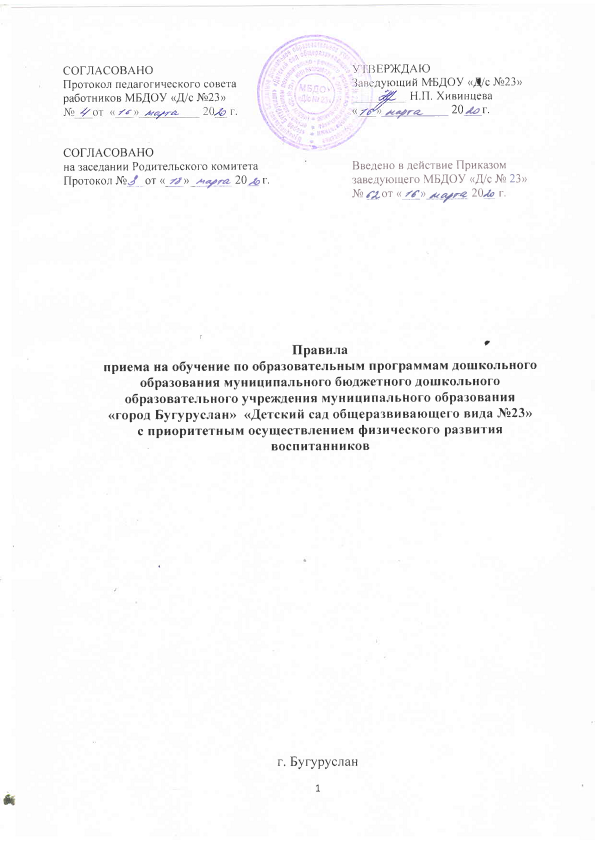 